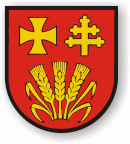 Analiza stanu gospodarki odpadami komunalnymi 
na terenie Gminy Olszanka 
za 2016 r.Olszanka, kwiecień 2017 r.Wstęp.Zgodnie z art. 3 ust. 2 pkt 10 ustawy z dnia 13 września 1996 r. o utrzymaniu czystości 
i porządku w gminach (t. jedn. Dz. U. z 2016 r. poz. 250 z późn. zm.), jednym z zadań Gminy jest dokonanie corocznej analizy stanu gospodarki odpadami komunalnymi, w celu weryfikacji możliwości technicznych i organizacyjnych Gminy w zakresie gospodarowania odpadami komunalnymi.Zagadnienia ogólne.W okresie od 01.01.2016 r. do 30.06.2016 r. zgodnie z ustawą o utrzymaniu czystości 
i porządku w gminach, odbiór odpadów komunalnych i ich zagospodarowanie od właścicieli nieruchomości zamieszkałych realizowane było przez KOM – GAZ Sp. z o.o. ul. Białostocka 37, 08 – 200 Łosice. Od 01.07.2016 r. do 31.12.2016 r. w/w zadania realizowała firma 
PUK SERWIS – Sp. z o.o. ul. Brzeska 110, 08 – 110 Siedlce. Powyżsi przedsiębiorcy zostali wybrani w trybie przetargu nieograniczonego.Na terenie Gminy Olszanka, w miejscowości Olszanka, w roku 2016 funkcjonował stacjonarny Punkt Selektywnej Zbiórki Odpadów Komunalnych (PSZOK). 
Do PSZOK mieszkańcy gminy mogli dostarczyć następujące rodzaje odpadów: 
papier, metal, tworzywa sztuczne, szkło, opakowania wielomateriałowe, odpady komunalne ulegające biodegradacji, w tym odpady opakowaniowe ulegające biodegradacji, zużyty sprzęt elektryczny i elektroniczny pochodzący z gospodarstw domowych. Powstające 
w gospodarstwach domowych przeterminowane leki i chemikalia, zużyte baterie 
i akumulatory, meble i inne odpady wielkogabarytowe, odpady budowlane i rozbiórkowe, zużyte opony, odpady zielone, a także dodatkowa frakcja – odpady przeznaczone do ponownego użycia. PSZOK przyjmował odpady trzy dni w tygodniu tj.: poniedziałek 
godz. 7 – 15, środa godz. 7 – 15, sobota godz. 8 – 12. Punkt Selektywnej Zbiórki Odpadów Komunalnych (PSZOK) obsługiwał Związek Komunalny „Nieskażone Środowisko” z siedzibą w Łosicach ul. Ekologiczna 5, 
08 – 200 ŁosiceOcena możliwości technicznych i organizacyjnych Gminy w zakresie gospodarowania odpadami komunalnymi.Możliwość przetwarzania zmieszanych odpadów komunalnych, odpadów zielonych oraz pozostałości z sortowania odpadów komunalnych przeznaczonych do składowania.Na terenie Gminy Olszanka nie ma możliwości przetwarzania odpadów komunalnych. Potrzeby inwestycyjne związane z gospodarowaniem odpadami komunalnymi.W 2016 r. nie realizowano inwestycyjnych związanych z gospodarowaniem odpadami komunalnymi.Liczba mieszkańców.Liczba mieszkańców zameldowanych na dzień 31.12.2015 r. – 3.092 osób,Liczba właścicieli nieruchomości, od których odebrano odpady – 826.Ilość odpadów komunalnych wytworzonych na terenie Gminy Olszanka oraz sposób ich zagospodarowaniaInformacja o działających na terenie gminy/związku międzygminnego punktach selektywnego zbierania odpadów komunalnychInformacja o selektywnie odebranych odpadach komunalnych ulegających biodegradacjiInformacja o odpadach zebranych z terenu gminy/związku międzygminnego w danym roku sprawozdawczym i magazynowanych (ulegających i nieulegających biodegradacjiInformacja o masie pozostałości z sortowania i pozostałości z mechaniczno-biologicznego przetwarzania, przeznaczonych do składowania, powstałych z odebranych i zebranych z terenu gminy/związku międzygminnego odpadów komunalnychInformacja o osiągniętych poziomach recyklingu, przygotowania do ponownego użycia i odzysku innymi metodami oraz ograniczenia masy odpadów komunalnych ulegajacych biodegradacji przekazywanych do składowaniaInformacja o masie odpadów papieru, metali, tworzyw sztucznych i szkła przygotowanych do ponownego użycia i poddanych recyklingowi z odpadów odebranych i zebranych 
z terenu gminy/związku międzygminnego w danym okresie sprawozdawczymInformacja o osiągniętym poziomie recyklingu i przygotowania do ponownego użycia papieru, metali, tworzyw sztucznych i szkłaInformacja o osiągniętym poziomie ograniczenia masy odpadów komunalnych ulegających biodegradacji przekazywanych do składowaniaDo obliczeń przyjęto następujące dane:liczba mieszkańców Gminy Olszanka przyjęta do obliczenia osiągniętego poziomu ograniczenia masy odpadów komunalnych ulegających biodegradacji kierowanych do składowania, stan na 31.12.1995 r. – 3.603 osoby,liczba mieszkańców Gminy Olszanka przyjęta do obliczenia osiągniętego poziomu recyklingu 
i przygotowania do ponownego użycia poszczególnych frakcji odpadów komunalnych, stan na 31.12.2016 r.  – 3.092 osób,masa odpadów o kodzie 19 12 12 przyjęta do obliczenia osiągniętego poziomu ograniczenia masy odpadów komunalnych ulegających biodegradacji kierowanych do składowania – 28,270 Mg.IV. Opłaty z tytułu gospodarowania odpadami komunalnymi w okresie od 01.01.2016 r. 
do 31.12.2016 r.Wpływy z tytułu opłat za gospodarowanie odpadami komunalnymi:		 189.771,69 zł.					Zaległości na dzień 31.12.2016 r.	    	   27.290,01 zł.					Nadpłaty na dzień 31.12.2016 r.	       	      3.049,80 zł.					Umorzenia					      --------------Należności z tytułu opłat za gospodarowanie odpadami komunalnymi: 	  195.322,00 zł.V. Koszty zbiórki odpadów w 2016 r.:składka na rzecz Związku Komunalnego „Nieskażone Środowisko” z siedzibą w Łosicach, 
ul. Ekologiczna 5, 08 – 200 Łosice – 12.500,00 zł., funkcjonowanie PSZOK w Olszance – 32.400,00 zł.odbiór i zagospodarowanie odpadów komunalnych w 2016 r. – 143.405,76 zł. VI. Wyposażenie mieszkańców w workiW ramach systemu wyposażono wszystkich mieszkańców w worki do zbierania odpadów komunalnych (czarny, żółty, zielony, niebieski, bezbarwny). Podczas odbioru odpadów worki były dostarczane mieszkańcom na wymianę.                                           Sporządziła: Ewa FrankowskaNazwa i adres instalacji, 
do której zostały przekazane odpady komunalne Kod odebranych odpadów komunalnychRodzaj odebranych odpadów komunalnychMasa odebranych odpadów komunalnych [Mg]Sposób zagospodarowania odebranych odpadów komunalnych Zakład Utylizacji Odpadów Sp. z o.o.  
w Siedlcach, 
Regionalna Instalacja Przetwarzania Odpadów Komunalnych  
w Woli Suchożebrskiej ul. Sokołowska 2, 
08-125 Suchożebry - Instalacja Mechaniczno-Biologicznego Przetwarzania Odpadów Komunalnych20 03 01
Niesegregowane (zmieszane) odpady komunalne59,800R 12 Zakład Utylizacji Odpadów Sp. z o.o.  
w Siedlcach, 
Regionalna Instalacja Przetwarzania Odpadów Komunalnych  
w Woli Suchożebrskiej ul. Sokołowska 2, 
08-125 Suchożebry - Instalacja Mechaniczno-Biologicznego Przetwarzania Odpadów Komunalnych20 03 01
Niesegregowane (zmieszane) odpady komunalne59,560D 13Zakład Utylizacji Odpadów Sp. z o.o.  
w Siedlcach, 
Regionalna Instalacja Przetwarzania Odpadów Komunalnych  
w Woli Suchożebrskiej ul. Sokołowska 2, 
08-125 Suchożebry - Instalacja Mechaniczno-Biologicznego Przetwarzania Odpadów Komunalnych20 03 07Odpady wielkogabarytowe2,500R 12Stella Pack 
Sp. z o.o.,Sp.k., ul. Krańcowa 67, 
21-100 Lubartów - Instalacja do Przetwarzania Tworzyw Sztucznych na regranulat15 01 02Opakowania z tworzyw sztucznych7,900 R 3 IMP „POLOWAT” 
Sp. z o.o.
ul. Konwojowa 96, 
43 – 346 Bielsko – Biała
Instalacja do Przetwarzania Tworzyw Sztucznych na m.in. regranulat15 01 02Opakowania z tworzyw sztucznych7,080R 3 KGPlast
Sp. z o.o.,
ul. Narutowicza 68a, 
08-200 Łosice - Instalacja 
do Przetwarzania Tworzyw Sztucznych15 01 02 Opakowania z tworzyw sztucznych3,000R 3  KRYNICKI RECYKLING S.A.
ul. Iwaszkiewicza 48/23, 
10-089 Olsztyn ,
Pełkinie 136A, 
37-511 Wólka Pełkińska  - Zakład Uzdatniania Stłuczki Szklanej 
w   Pełkiniach, następnie huta15 01 07 Opakowania ze szkła44,500R 5KRYNICKI RECYKLING S.A.
ul. Iwaszkiewicza 48/23, 
10-089 Olsztyn ,
Pełkinie 136A, 
37-511 Wólka Pełkińska  - Zakład Uzdatniania Stłuczki Szklanej 
w   Pełkiniach - linia 
do sortowania15 01 07 Opakowania ze szkła3,870R 12Huta Szkła Antoninek O_I Produkcja Polska
S.A.,
ul. Gorzysława 31/37,
61-057 Poznań - huta15 01 07Opakowania ze szkła7,930R 5Polska Korporacja Recyklingu S.A. 
Sp. z.o.o., ul. Metalurgiczna 17D, 
20-234 Lublin
- Zakład Przetwarzania Zużytego Sprzętu Elektrycznego i Elektronicznego20 01 21* Lampy fluorescencyjne i inne odpady zawierające rtęć0,026R 12Polska Korporacja Recyklingu S.A. 
Sp. z.o.o., ul. Metalurgiczna 17D, 
20-234 Lublin
- Zakład Przetwarzania Zużytego Sprzętu Elektrycznego i Elektronicznego20 01 23 *Urządzenia zawierające freony0,240R 12Polska Korporacja Recyklingu S.A. 
Sp. z.o.o., ul. Metalurgiczna 17D, 
20-234 Lublin
- Zakład Przetwarzania Zużytego Sprzętu Elektrycznego i Elektronicznego20 01 34Baterie i akumulatory inne niż wymienione w 20 01 330,121R 12Polska Korporacja Recyklingu S.A. 
Sp. z.o.o., ul. Metalurgiczna 17D, 
20-234 Lublin
- Zakład Przetwarzania Zużytego Sprzętu Elektrycznego i Elektronicznego20 01 35*Zużyte urządzenia elektryczne i elektroniczne inne niż wymienione w 20 01 21 i 20 01 23 zawierające niebezpieczne składniki1,850R 12Polska Korporacja Recyklingu S.A. 
Sp. z.o.o., ul. Metalurgiczna 17D, 
20-234 Lublin
- Zakład Przetwarzania Zużytego Sprzętu Elektrycznego i Elektronicznego20 01 36Zużyte urządzenia elektryczne i elektroniczne inne niż wymienione w 20 01 21 , 20 01 23 i 20 01 350,438R 12Nazwa i adres punktuKod zebranych odpadów komunalnychRodzaj zebranych odpadów komunalnychMasa zebranych odpadów komunalnych[Mg]Nazwa i adres instalacji, do której zostały przekazane odpady komunalneSposób zagospodarowania zebranych odpadówPunkt Selektywnej Zbiórki Odpadów Komunalnych 
w Olszance
08 – 207 Olszanka15 01 02Opakowania 
z tworzyw sztucznych14,140Zakład Utylizacji Odpadów 
Sp. z o.o.  
w Siedlcach, Regionalna Instalacja Przetwarzania Odpadów Komunalnych  
w Woli Suchożebrskiej 
ul. Sokołowska 2,       08-125 Suchożebry            - Instalacja Mechaniczno-Biologicznego Przetwarzania Odpadów KomunalnychR 12Punkt Selektywnej Zbiórki Odpadów Komunalnych 
w Olszance
08 – 207 Olszanka15 01 07Opakowania ze szkła 7,100KRYNICKI RECYKLING S.A. ul. Iwaszkiewicza 48/23, 
10-089 Olsztyn Pełkinie 136A
37-511 Wólka Pełkińska
- Zakład Uzdatniania Stłuczki Szklanej w   Pełkiniach, następnie hutaR 5Punkt Selektywnej Zbiórki Odpadów Komunalnych 
w Olszance
08 – 207 Olszanka20 03 07Odpady wielkogabarytowe1,720Zakład Utylizacji Odpadów 
Sp. z o.o.  
w Siedlcach, Regionalna Instalacja Przetwarzania Odpadów Komunalnych  
w Woli Suchożebrskiej 
ul. Sokołowska 2,       08-125 Suchożebry   
- Instalacja          Mechaniczno-Biologicznego Przetwarzania Odpadów
Komunalnych R 1220 01 99Inne niewymienione frakcje zbierane 
w sposób selektywny0,900Zakład Utylizacji Odpadów 
Sp. z o.o.  
w Siedlcach, RIPOK 
w Woli Suchożebrskiej 
ul. Sokołowska 2, 08-125 Suchożebry
 -Instalacja Mechaniczno-Biologicznego Przetwarzania Odpadów Komunalnych20 01 9920 03 99Odpady komunalne niewymienione w innych podgrupach2,200Zakład Utylizacji Odpadów 
Sp. z o.o.  
w Siedlcach, Regionalna Instalacja Przetwarzania Odpadów Komunalnych  
w Woli Suchożebrskiej 
ul. Sokołowska 2,       08-125 Suchożebry           - Instalacja Mechaniczno-Biologicznego Przetwarzania Odpadów Komunalnych20 03 9920  01 35*Zużyte urządzenia elektryczne i elektroniczne inne niż wymienione w 20 01 21 i 20 01 23 zawierające niebezpieczne składniki0,440Polska Korporacja Recyklingu S.A. Sp. z o.o., ul Metalurgiczna 17D, 
20-234 Lublin    -Zakład Przetwarzania Zużytego Sprzętu Elektrycznego i Elektronicznego  20  01 35*20 01 36Zużyte urządzenia elektryczne i elektroniczne inne niż wymienione w 20 01 21 , 20 01 23 i 20 01 35  0,120Polska Korporacja Recyklingu S.A. Sp. z o.o.,  ul Metalurgiczna 17D, 
20-234 Lublin
-Zakład Przetwarzania Zużytego Sprzętu Elektrycznego i Elektronicznego
 20 01 3616 01 03Zużyte opony1,800Związek Komunalny „Nieskażone |Środowisko” 
z siedziba 
w Łosicach, 
ul. Ekologiczna5, 08-200 Łosice- Zbierający16 01 0320 02 01 Odpady ulegające biodegradacji0,400Zakład Utylizacji Odpadów 
Sp. z o.o.  
w Siedlcach, 
Regionalna Instalacja Przetwarzania Odpadów Komunalnych  
w Woli Suchożebrskiej 
ul. Sokołowska 2,       08-125 Suchożebry – Instalacja do Przetwarzania Odpadów Zielonych
 i Bioodpadów - Kompostownia             20 02 01 Nazwa i adres instalacji, 
do której przekazano odpady komunalne ulegające biodegradacjiKod odebranych odpadów komunalnych ulegających biodegradacjiRodzaj odebranych odpadów komunalnych ulegających biodegradacjiMasa odebranych odpadów komunalnych ulegających biodegradacji [Mg]Sposób zagospodarowania
odebranych odpadów komunalnych ulegających biodegradacjiSTORA ENSO Poland S.A. 
ul. I Armii Wojska Polskiego 21, 
07-401Ostrołęka, Zakład Odzysku Surowców Wtórnych Nr 3, 
ul. Targowa 28 , 08-110 Siedlce 
- Instalacja do produkcji mas włóknistych
i papieru15 01 01 Opakowania 
z papieru 
i tektury10,871R 3
 Zakład Utylizacji Odpadów
Sp. z. o.o.
w Siedlcach, 
ul. Sokołowska 2, 08-125 Suchożebry – Instalacja do Przetwarzania Odpadów Zielonych
i Bioodpadów - Kompostownia20 02 01Odpady ulegające biodegradacji1,600R 3Kod magazynowanych odpadów komunalnychRodzaj magazynowanych odpadów komunalnychMasa magazynowanych odpadów komunalnych[Mg]16 01 03Zużyte opony1,800Nazwa i adres instalacji, 
w której zostały wytworzone odpady 
o kodzie 19 12 12 przeznaczone do składowania z odebranych 
i zebranych z terenu gminy/związku międzygminnego odpadów komunalnychMasa odpadów o kodzie 19 12 12 przeznaczonych do składowania powstałych po sortowaniu odpadów selektywnie odebranych i zebranych [Mg]Masa odpadów o kodzie 19 12 12 przeznaczonych do składowania powstałych po sortowaniu albo mechaniczno-biologicznym przetwarzaniu zmieszanych odpadów komunalnych [Mg]Nazwa i adres składowiska, na które przekazano odpady o kodzie 19 12 12 przeznaczone do składowania wytworzone z odebranych i zebranych z terenu gminy/związku międzygminnego odpadów komunalnychZakład Utylizacji OdpadówSp. z o.o.  w Siedlcach, Regionalna Instalacja Przetwarzania Odpadów Komunalnych w Woli Suchożebrskiejul. Sokołowska 2,08-125 Suchożebry- Instalacja do Mechaniczno-Biologicznego Przetwarzania Odpadów Komunalnych0,00028,270Zakład Utylizacji Odpadów Sp. z o.o.w Siedlcach, Regionalna Instalacja Przetwarzania Odpadów Komunalnych w Woli Suchożebrskiejul. Sokołowska 2,08-125 Suchożebry               - przekazano na Składowisko Odpadów Komunalnych w Woli SuchożebrskiejKod odpadów przygotowanych do ponownego użycia 
i poddanych recyklingowiRodzaj odpadów przygotowanych do ponownego użycia 
i poddanych recyklingowiMasa odpadów przygotowanych do ponownego użycia 
i poddanych recyklingowi [Mg]15 01 01Opakowania z papieru i tektury (w tym na podst. inf. z RIPOK wyselekcjonowano z odpadów komunalnych – 1,110 Mg – wytworzone do recyklingu R3)12,08115 01 02Opakowania z tworzyw sztucznych  
(w tym na podst. inf. z RIPOK wyselekcjonowano z odpadów komunalnych – 0,230 Mg – wytworzone do recyklingu R3)23,300
 15 01 07Opakowania ze szkła
(w tym na podst. inf. z RIPOK wyselekcjonowano z odpadów komunalnych – 0,260 Mg – wytworzone do recyklingu R5)59,790
 15 01 04Opakowania z metali 
(na podst. inf. z RIPOK wyselekcjonowane z odpadów komunalnych – przekazane do recyklingu R4) 0,980  19 12 02Metale żelazne
(na podst. inf. z RIPOK wyselekcjonowane z odpadów komunalnych – przekazane do recyklingu R4) 0,42019 12 03Metale nieżelazne 
(na podst. inf. z RIPOK wyselekcjonowane z odpadów komunalnych – przekazane do recyklingu R4) 0,020Łączna masa odpadów papieru, metali, tworzyw sztucznych 
i szkła przygotowanych do ponownego użycia i poddanych recyklingowi [Mg]96,591Łączna masa odebranych i zebranych odpadów komunalnych od właścicieli nieruchomości [Mg]240,106Udział morfologiczny papieru, metali, tworzyw sztucznych 
i szkła w składzie morfologicznym odpadów komunalnych [%]31,80    Osiągnięty poziom recyklingu i przygotowania do ponownego użycia papieru, metali, tworzyw sztucznych i szkła [%]31,59Masa odpadów komunalnych ulegających biodegradacji wytworzona w 1995 r. - OUB1995 [Mg]169,34Masa odpadów ulegających biodegradacji odebranych 
i zebranych ze strumienia odpadów komunalnych z obszaru gminy/związku międzygminnego w roku rozliczeniowym, przekazanych do składowania - MOUBR [Mg]14,700Osiągnięty poziom ograniczenia masy odpadów komunalnych ulegających biodegradacji przekazywanych do składowania [%]8,68